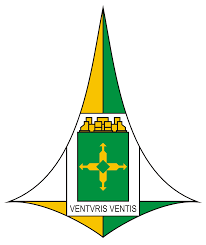 GOVERNO DO DISTRITO FEDERALSECRETARIA DE ESTADO DE ECONOMIA DO DISTRITO FEDERAL UNIDADE DE CONTROLE INTERNOGOVERNO DO DISTRITO FEDERALSECRETARIA DE ESTADO DE ECONOMIA DO DISTRITO FEDERAL UNIDADE DE CONTROLE INTERNOGOVERNO DO DISTRITO FEDERALSECRETARIA DE ESTADO DE ECONOMIA DO DISTRITO FEDERAL UNIDADE DE CONTROLE INTERNOGOVERNO DO DISTRITO FEDERALSECRETARIA DE ESTADO DE ECONOMIA DO DISTRITO FEDERAL UNIDADE DE CONTROLE INTERNOCONTRATAÇÃO DE SOLUÇÕES DE TECNOLOGIA DA INFORMAÇÃO E COMUNICAÇÃO – TIC (PORTARIA SEEC Nº 154/2018)CONTRATAÇÃO DE SOLUÇÕES DE TECNOLOGIA DA INFORMAÇÃO E COMUNICAÇÃO – TIC (PORTARIA SEEC Nº 154/2018)CONTRATAÇÃO DE SOLUÇÕES DE TECNOLOGIA DA INFORMAÇÃO E COMUNICAÇÃO – TIC (PORTARIA SEEC Nº 154/2018)CONTRATAÇÃO DE SOLUÇÕES DE TECNOLOGIA DA INFORMAÇÃO E COMUNICAÇÃO – TIC (PORTARIA SEEC Nº 154/2018)PROCESSO SEI Nº: número SEI PROCESSO SEI Nº: número SEI PROCESSO SEI Nº: número SEI PROCESSO SEI Nº: número SEI OBJETO A SER CONTRATADO: (preencher conforme edital)OBJETO A SER CONTRATADO: (preencher conforme edital)OBJETO A SER CONTRATADO: (preencher conforme edital)OBJETO A SER CONTRATADO: (preencher conforme edital)VALOR TOTAL ESTIMADO: (valor por extenso)VALOR TOTAL ESTIMADO: (valor por extenso)VALOR TOTAL ESTIMADO: (valor por extenso)VALOR TOTAL ESTIMADO: (valor por extenso)ITEMITEMATENDIMENTO(SIM / NÃO / NÃO SE PLICA)COMPROVAÇÃO1Abertura de processo administrativo específico.(Art. 38, Lei n.º 8.666/93)(DOC. SEI)2Estratégia Geral de Tecnologia da Informação e Comunicação – EGTIC.(Art. 3º da IN n.º 04/2014-MPOG)(DOC. SEI)3Comitê de Tecnologia da Informação.(Art.4º, §§1º, 6º e 7º, IN n.º 04/2014-MPOG)(DOC. SEI)4Plano Diretor de Tecnologia da Informação – PDTI deverá estar alinhado à EGTIC e ao Plano Estratégico Institucional e aprovado pelo comitê de tecnologia da informação da SEEC. (Art. 4º §1º, IN n.º 04/2014-MPOG)(DOC. SEI)5Documento de Oficialização da Demanda – DOD. (Art. 11, IN n.º 04/2014-MPOG) (DOC. SEI)6Avaliação de alinhamento da contratação ao PDTI.(Art. 11, §1º, IN nº 04/2014-MPOG) (DOC. SEI)7Deliberação motivada pela autoridade competente da área administrativa sobre o prosseguimento da contratação.(Art. 11, §2º, I,  IN n.º 04/2014-MPOG)(DOC. SEI)8Ato de instituição da Equipe de Planejamento da Contratação – EPC, conforme exposto no art. 2º, inciso IV da IN nº 04/2014.(Art. 11, IV, §§1º e 2º, II, IN n.º 04/2014-MPOG, Decisão n.º 19/2017 TCDF e Decisão n.º 460/2020 TCDF)(DOC. SEI)9Estudo Técnico Preliminar da contratação elaborado pelos Integrantes Técnicos e Requisitante.(Art.12, IN n.º 04/2014-MPOG)(DOC. SEI)10Aprovação do Estudo Técnico Preliminar da contratação pela autoridade competente. (Art. 12, § 2º, I, IN n.º 04/2014-MPOG)(DOC. SEI)11Análise de Riscos contendo os itens I ao VI do art. 13 da IN nº 04/2014.(Art. 13, IN n.º 04/2014-MPOG)(DOC. SEI)12 Termo de Referência ou Projeto BásicoTermo de Referência ou Projeto BásicoTermo de Referência ou Projeto Básico12.1Atendimento aos arts. 15 ao 25 da IN nº 04/2014 no Termo de Referência ou Projeto Básico elaborado pela EPC(Art. 14, IN n.º 04/2014-MPOG)(DOC. SEI)12.2Termo de Referência ou Projeto Básico assinado pela EPC e aprovado pela autoridade competente. (Art. 14, § 6º, IN n.º 04/2014-MPOG)(DOC. SEI)13Nas licitações do tipo técnica e preço:Nas licitações do tipo técnica e preço:Nas licitações do tipo técnica e preço:13.1Inclusão para cada atributo técnico da planilha de pontuação, sua contribuição percentual com relação ao total da avaliação técnica;(Art. 14, §1º, I, IN n.º 04/2014-MPOG)(DOC. SEI)13.2Avaliação do impacto de pontuação atribuída em relação ao total de pontos, observando se os critérios de maior peso são de fato os mais relevantes e se a ponderação atende ao princípio da razoabilidade;(Art. 14, §1º, II, IN n.º 04/2014-MPOG)(DOC. SEI)13.3Justificativa da EPC acerca do parcelamento ou não da solução de tecnologia da informação a ser contratada, em tantos itens quanto se comprovarem técnica e economicamente viáveis;(Art. 14, §2º, I, IN n.º 04/2014-MPOG)(DOC. SEI)13.4Justificativa da EPC para permitir ou não consórcio ou subcontratação da solução de tecnologia da informação, observado o disposto nos arts. 33 e 72 da lei nº 8.666/93;(Art. 14, §2º, II, IN n.º 04/2014-MPOG) (DOC. SEI)13.5Justificativa quanto ao fracionamento ou não do objeto em itens ou lotes; (Art. 14, § 3º, IN n.º 04/2014-MPOG, art. 15, IV, e §1º do art. 23 da Lei n.º 8.666/93 e Decisão TCDF n.º 2389/2007)(DOC. SEI)13.6Discriminação de cada serviço ou produto do lote em itens separados nas propostas de preços, de modo a permitir a identificação do seu preço individual na composição do preço global, e a eventual incidência sobre cada item das margens de preferência para produtos e serviços que atendam às Normas Técnicas Brasileiras (NTB), de acordo com o art. 3º, § 5º da lei n.º 8.666/93;(Art. 14, §4º, IN nº 04/2014-MPOG)(DOC. SEI)13.7Pesquisa de preços estimados com observância dos parâmetros estabelecidos na Lei n.º 5.525/2015, Decreto n.º 39.453/2018 e Portaria SEPLAG n.º 514/2018;(DOC. SEI)13.8Orçamento detalhado em preços unitários, fundamentado em pesquisa no mercado, a exemplo de contratações similares, valores oficiais de referência, pesquisa junto a fornecedores ou tarifas públicas, elaborado, pelos integrantes administrativo e técnico.(Art. 22, IN 04/2014-MPOG; art. 7º § 2º, II,  Lei nº 8.666/93 e Decisões TCDF nºs 5258/2014, 5.072/12, 2.858/11, 5.485/07, 4.053/09, 918/11, 3581/11, 469/13, 2160/16 e 5268/16)(DOC. SEI)Base Normativa:Lei nº  8.666, de 21 de junho de 1993;Instrução Normativa nº 4, de 11 de setembro de 2014;Lei Distrital nº 5.525, de 26 de agosto de 2015;Decreto nº 37.667, de 29 de setembro de 2016; Decreto nº 39.453, de 14 de novembro de 2018;Portaria SEPLAG nº 514, de 16 de novembro de 2018; ePortaria SEEC nº 154, de 02 de junho de 2021.Base Normativa:Lei nº  8.666, de 21 de junho de 1993;Instrução Normativa nº 4, de 11 de setembro de 2014;Lei Distrital nº 5.525, de 26 de agosto de 2015;Decreto nº 37.667, de 29 de setembro de 2016; Decreto nº 39.453, de 14 de novembro de 2018;Portaria SEPLAG nº 514, de 16 de novembro de 2018; ePortaria SEEC nº 154, de 02 de junho de 2021.Base Normativa:Lei nº  8.666, de 21 de junho de 1993;Instrução Normativa nº 4, de 11 de setembro de 2014;Lei Distrital nº 5.525, de 26 de agosto de 2015;Decreto nº 37.667, de 29 de setembro de 2016; Decreto nº 39.453, de 14 de novembro de 2018;Portaria SEPLAG nº 514, de 16 de novembro de 2018; ePortaria SEEC nº 154, de 02 de junho de 2021.Base Normativa:Lei nº  8.666, de 21 de junho de 1993;Instrução Normativa nº 4, de 11 de setembro de 2014;Lei Distrital nº 5.525, de 26 de agosto de 2015;Decreto nº 37.667, de 29 de setembro de 2016; Decreto nº 39.453, de 14 de novembro de 2018;Portaria SEPLAG nº 514, de 16 de novembro de 2018; ePortaria SEEC nº 154, de 02 de junho de 2021.